Федеральное Государственное Казенное Образовательное УчреждениеСредняя Общеобразовательная Школа № 162КОНКУРСНАЯ ИГРА«ДЕРЕВО ЗАГАДОК»Подготовила и провела воспитатель ГПДМартынова Т. А.Хабаровск – 472014Тема: конкурсная игра «Дерево загадок»Цель: -поддержать интерес и способность успешной реализации детей в различных видах деятельности.Задачи:- вовлечь детей в игровую деятельность путем развития познавательного интереса к разгадыванию загадок, ребусов, головоломок, кроссвордов;- расширить кругозор детей, развивать логическое и образное мышление, интеллектуальные способности, смекалку, находчивость, эрудицию, внимание, быстроту действий;- воспитывать и формировать взаимоотношения между группами детей и внутри группы, повышать уровень сплочения в детском коллективе.Тип занятия: ОНЗ в виде конкурсной игрыФормы работы с детьми:-фронтальная-групповаяМетоды работы с детьми:Словесные:- объяснение- инструктажНаглядные:- иллюстрацияПрактические:- упражнения- играОборудование и материалы:- на доске – дерево с листочками-заданиями;- задания для детей на 2 группы - письменные, картинки, кроссворд, ребусы и др;- ручки, карандаши;- реквизит на конкурсы.План занятия:1. Актуализация занятия (стихотворение) и организационный момент2.Основная часть – выполнение заданий5.Подведение итогов, выводы, награждениеХод игры:Эй, девчонки!Эй, мальчишки!Посмотрите, вы на доску!Я вам твердо обещаюВы не будите скучать!Знать полезно милым детямВсё, всё, всё на белом свете, И помогут нам загадки –Надо только разгадать!Как загадки помогают?!.Это каждый, право, знает:Ведь загадка – как зарядкаДля пытливого ума.Повнимательней читайте,Все, что знали, вспоминайте,И отгадка, и отгадкаК вам придет тогда сама!- Ребята, мы  разделились на 2 команды.  На доске вы видите дерево, на нем листочки. Под каждым листочком спрятались разные виды загадок или занимательных конкурсов или заданий. По очереди будем снимать с дерева листья, и выполнять задания. За каждый правильный ответ будет начисляться балл, баллы будут суммироваться, а в конце игры выявим победившую команду. Итак, в путь! Задания:Листочек 1.Загадки-шутки:- Четверо играли в домино 4 часа. Сколько часов играл каждый?  (4)- Шла бабка в Москву, а на встречу 3 старика, у каждого по  мешка. Сколько всего человек шло в Москву? (1 бабка)- На столе 3 стакана с ягодами. Вова съел ягоды из одного стакана и поставил его на стол. Сколько стаканов на столе?   (3)- На груше росло 10 груш, а на березе на 2 меньше. Сколько груш росло на березе?   (ни одной)- Что легче – килограмм ваты или килограмм железа?  (одинаково)- На какое дерево садиться ворона после дождя?  (на мокрое)Листочек 2.Математика в стихах:- Две розы Маша сорвала,В подарок маме принесла.Сорви еще и подариТы мамочке не две, а…   (три)- Скоро десять лет Серёже,Диме нет еще семи.Дима все никак не может- До Сережи дорасти.А на сколько лет моложеМальчик Дима, чем Сережа?   (на 3 года)- Пять щенят в футбол играли,Одного домой позвали.Он в окно глядит, скучает,Сколько их теперь, считает:Пять щенят плюс мама-лайка.Сколько будет, сосчитай-ка!     (6)- Что хромаешь ты, жучок?Ранил ножку о сучок.Прежде на своих шестиОчень быстро мог ползти.На скольких ножках ползает теперь жучок?   (на пяти)- Пять ворон на крышу сели,Две еще к ним прилетели.Отвечайте быстро, смело –Сколько всех их прилетело?   (7)- У куклы пять нарядных платьев,Какое нынче надевать ей?Есть у меня цветная шерсть –Свяжу, и платьев будет … (шесть)Листочек 3. Фокус-покус:- А теперь я ребята попробую кое-что угадать. Запиши однозначное число. Прибавь к нему 4. Вычти из полученного результата 2. Прибавь 8. Сколько получилось?Сколько получилось? Нужно вычесть 10, и получиться задуманное число.Листочек 4.Отгадай и нарисуй:- Ребята, я буду читать загадки, а вы быстро рисовать отгадки:Этот плод так сочен, так хорош!Этот плод на лампочку похож!   (груша)- Нарисуй словечко…Смело в небе проплывет,Обгоняет птиц полет.Человек им управляет.Что такое …?   (самолет)- По лужайке с травкойЯ хожу и чавкаю.У забора с дыркоюЯ стою и фыркаю.У реки с осокоюЯ лежу и чмокаю.Хвостик закорюкою – Радуюсь и хрюкаю.   (поросенок)- Малый немалый,Внутри алый,Не соленый –Сладенький,А кафтанЗеленый,Полосатенький.    (арбуз)- Очень любят детиХолодок  в пакете.Холодок, холодок, Дай  лизнуть тебя разок! (мороженное)Листочек 5. Покажи и отгадай:Изобразите предмет, существо или действие что бы члены твоей команды отгадали (змея, мяч, езда на лыжах, птица, кот, пьешь чай и т.д.)(по очереди дети берут билет, выполняют задание)Листочек 6.Что это?Ребенку завязать глаза. На ощупь он должен отгадать, какой предмет у него в руках.Листочек 7.Отгадки в рифму:- Тук-тук-тук! Открой, приятель!Это твой знакомый… дятел.- Сначала помоет,Потом прожуёт, Такой он чистюля, Пушистый…енот.- Всё равно ведь ты не шьёшь,Одолжи иголку…ёж.- Я в зеленку угодил! –Горько плачет…крокодил.- Нет ни голоса, ни слуха,А жужжит над ухом…муха.- Сколько рук у тебя, сколько ног?Сам не знаю, - вздохнул…осьминог.- Ходит важно среди льдинВ белом фартуке…пингвин.- Домик есть, А где калитка?Это знаетЛишь…улитка.- Надёжна, как щит,Костяная рубаха,Сто лет не снимает её…черепаха.Листочек 8.Школьные загадки:  - Листочки крепко подружились,В одном домишке поселились.Если в домик тот зайдешь –Много знаний там найдешь.   (книга)-Для меня резинка, братцы,Лютый враг!Не могу я сталкиватьсяС ней никак.Сделал я кота и кошку –Красота!А она прошлась немножко –Нет кота!С ней хорошую картинкуНе создашь! –Так вовсю ругал резинку… карандаш.-разноцветные сестрицыЗаскучали без водицы.Дядя, длинный и худой,Носит воду бородой.И сестрицы вместе с нимНарисуют дом и дым.-В этой узенькой коробкеТы найдешь карандаши,Ручки, перья, скрепки, кнопки,Что угодно для души.-Почему наш первый классВ раздевалке целый час?Посмотрели мы вперёд:Кто пройти нам не дает?А в дверях такой культурныйИ причесанный…дежурный.-В школьной сумке я лежу,Как ты учишься скажу.-Считаюсь мягкой не по праву –Я непреклонна и тверда.Что мне в тетради не по нраву –Всё я стираю без труда.-Десять дружных братиков,Славных математиков,Сосчитают всё на свете.Вы знакомы с ними, дети?-Зимой в школу он бежит,А летом в комнате лежит.Как только осень настаёт,Меня он за руку берёт.-Я в линейку, я и в клетку,Жду хорошую отметку.На уроках я молчу,Быть отличницей хочу.-Коль карандаш ко мне заглянет,Он остроносым сразу станет.-По черному белымПишут то и дело.Потрут тряпицей –Чиста страница.Листочек 9.Сколько конфет:-Ребята, в вазе лежат конфеты. Как вы думаете, сколько их?Листочек 10.Ребусы:Листочек 11. «Лишнее слово»: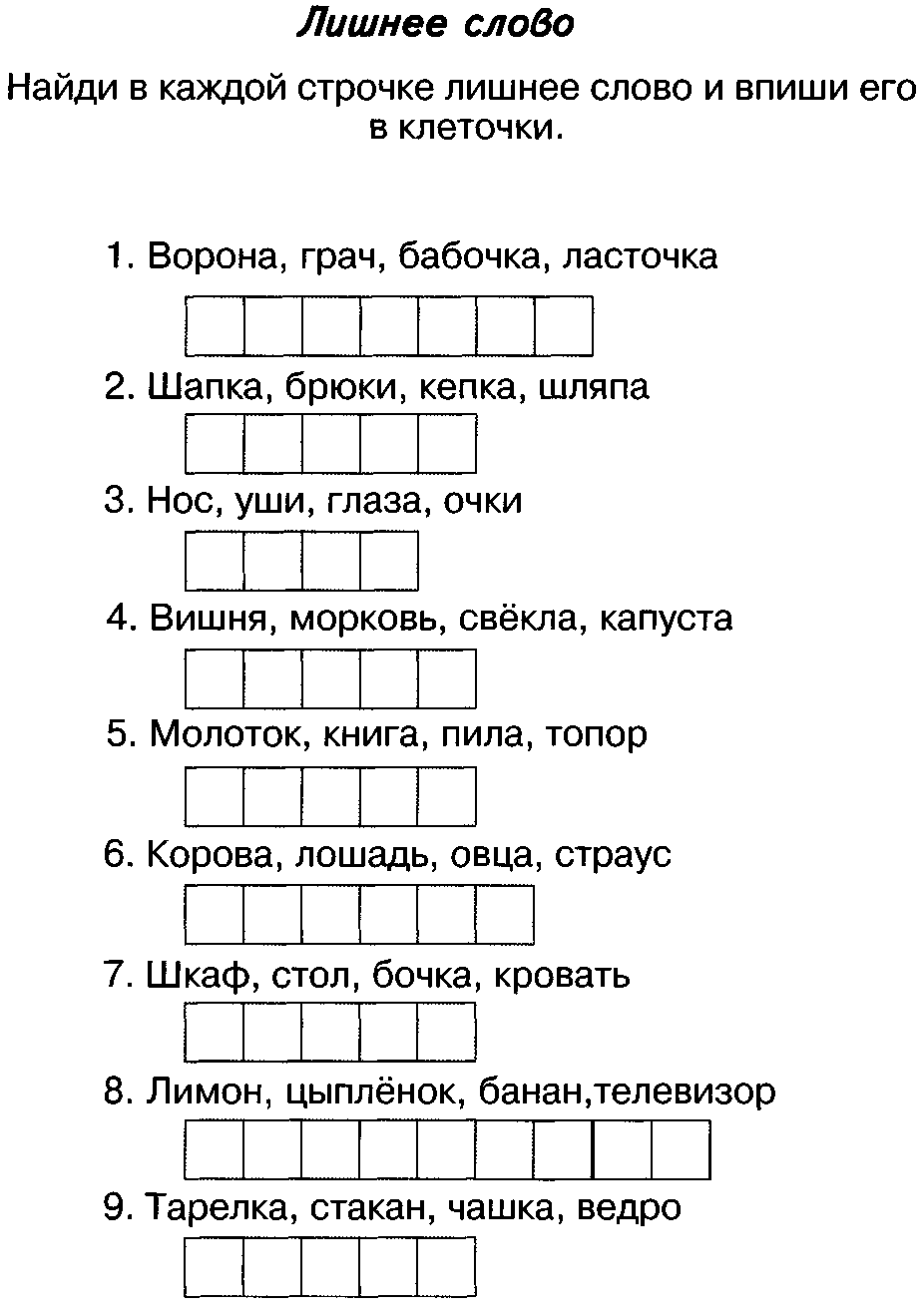 Листочек 12. Кроссворд: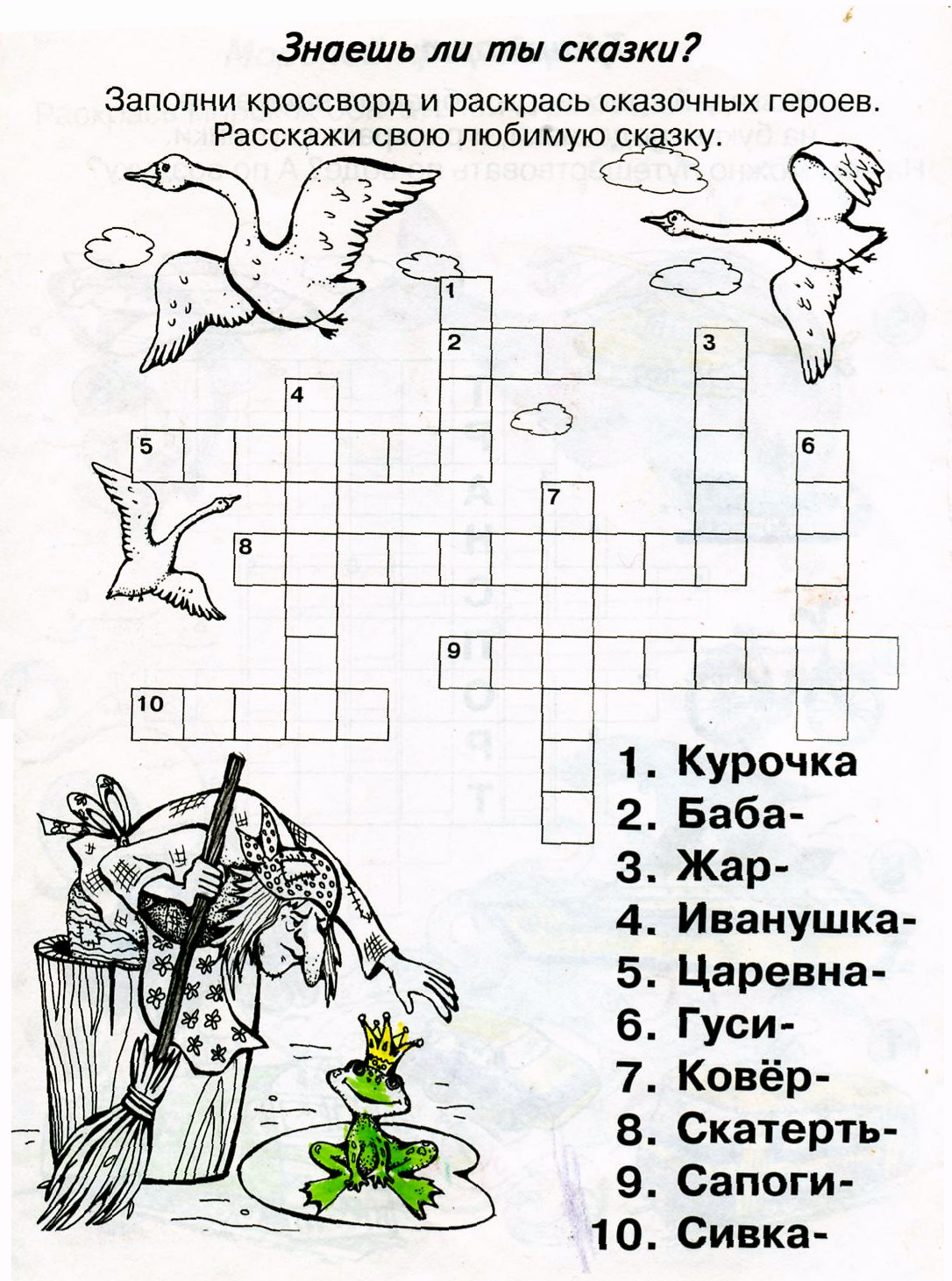 Листочек 13.«Счастливый листок»:На одном листе надпись – «Удача на вашей стороне, вы получаете 2 балла в подарок» - Ну вот, мы выполнили с вами все задания, всё отгадали, вы молодцы. Давайте подведем итог, кто же стал у нас победителем. Слово жюри.(подсчет баллов, объявление итогов, награждение сладким призом)Литература:1. Большая книга логических игр и головоломок. – М.: АСТ Астрель, 20052. Лучшие стихи современных детских писателей / авт.-сост. М. Артемьева. – М.: детская литература, 20063. Обучающие кроссворды для малышей / С.Е. Гаврина и др. – М.: «Росмэн», 20014. Школьный летний лагерь/Авт.-сост. Е.И. Гончарова и др. – М.: ВАКО, 20045. 1000 загадок. Для детей 3-6 лет. – СПб.: «Нева», 20066. «Использование игровых элементов при обучении математике в группе продленного дня (1 класс)» /Петрова В.И. «Начальная школа»  № 5, 2002. 